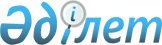 О выдаче разрешения на транзит через территорию Республики Казахстан взрывчатых материалов из Российской Федерации в Кыргызскую РеспубликуПостановление Правительства Республики Казахстан от 11 марта 2002 года N 295

      В соответствии с Законом Республики Казахстан от 18 июня 1996 года Z960009_ "Об экспортном контроле" и постановлением Правительства Республики Казахстан от 11 августа 1999 года N 1143 P991143_ "Отдельные вопросы транзита продукции, подлежащей экспортному контролю" Правительство Республики Казахстан постановляет: 

      1. Разрешить транзит через территорию Республики Казахстан взрывчатых материалов из Российской Федерации в Кыргызскую Республику, поставляемых открытым акционерным обществом "Нитро-Взрыв" (город Москва, Российская Федерация) для акционерного общества закрытого типа "Кумтор Оперейтинг Компани" (город Бишкек, Кыргызская Республика) по контракту от 12 ноября 2001 года N С-1265/04/2002-НВ в количестве согласно приложению. 

      2. Министерству транспорта и коммуникаций Республики Казахстан и Таможенному комитету Министерства государственных доходов Республики Казахстан в установленном законодательством порядке обеспечить контроль за транзитом взрывчатых материалов через территорию Республики Казахстан. 

      3. Министерству экономики и торговли Республики Казахстан принять необходимые меры в целях реализации настоящего постановления. 

      4. Настоящее постановление вступает в силу со дня подписания. 

 

     Премьер-Министр     Республики Казахстан

                                          Приложение                                          к постановлению Правительства                                           Республики Казахстан                                          от 11 марта 2002 года N 295 



 

                Количество взрывчатых материалов, поставляемых            открытым акционерным обществом "Нитро-Взрыв" (город               Москва, Российская Федерация) для акционерного           общества закрытого типа "Кумтор Оперейтинг Компани"          (город Бишкек, Кыргызская Республика) по контракту от 12                    ноября 2001 года N С-1265/04/2002-НВ---------------------------------------------------------------------------N  !Наименование товара!Ед. изм.!Кол-во!Цена за единицу,!Общая стоимость, п/п !                   !        !      !  в долл. США   !  в долл. США----!-------------------!--------!------!----------------!-----------------1.  Шашки ПДП-600 ТУ     7276-002-07510000-99     Код ТН ВЭД 360200000    кг.   79964,4       3,5            279875,4---------------------------------------------------------------------------     Грузополучатель: акционерное общество закрытого типа "Кумтор Оперейтинг Компани".     Станции пограничных переходов: Илецк-1 (Российская Федерация) - Луговая (Республика Казахстан).     Конечная станция назначения: Джиль-Арык Кыргызской железной дороги.(Специалисты: Склярова И.В.,              Мартина Н.А.)     
					© 2012. РГП на ПХВ «Институт законодательства и правовой информации Республики Казахстан» Министерства юстиции Республики Казахстан
				